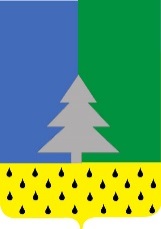 СОВЕТ  ДЕПУТАТОВсельского поселения АлябьевскийСоветского районаХанты-Мансийского автономного округа-ЮгрыРЕШЕНИЕ « 25 »  декабря  2023 г.                                                                                                          № 21 О внесении изменений в решение Совета депутатов сельского поселения Алябьевский от 31.01.2023 № 210 «Об утверждении Положения об оплате труда муниципальных служащих Администрации сельского поселения Алябьевский» В соответствии с Трудовым кодексом Российской Федерации, статьей 22 Федерального закона от 02.03.2007 № 25-ФЗ «О муниципальной службе в Российской Федерации», статьей 16 Закона Ханты-Мансийского автономного округа – Югры от 20.07.2007 № 113-оз «Об отдельных вопросах муниципальной службы в Ханты – Мансийском автономном округе – Югре», Уставом сельского поселения Алябьевский, Совет депутатов сельского поселения Алябьевский решил:Внести в решение Совета депутатов от 31.01.2023г.  № 210 «Об утверждении Положения об оплате труда муниципальных служащих Администрации сельского поселения Алябьевский» следующие изменения: В разделе VII Положения об оплате труда муниципальных служащих Администрации сельского поселения Алябьевский в пункте 7.7. в таблице п.п.6 «Применение в отношении муниципального служащего дисциплинарного взыскания» слова «до 100%» заменить словами «до 20%».Опубликовать настоящее решение в периодическом издании органов местного самоуправления в бюллетене «Алябьевский вестник» и разместить на официальном сайте Администрации  сельского поселения Алябьевский в сети Интернет. Настоящее решение вступает в силу со дня его официального опубликования и распространяет свое действие на правоотношения, возникшие с 01.01.2023 года. Глава сельского   поселения Алябьевский:                                                              А.А.Кудрина Дата подписания: 25 декабря 2023 года